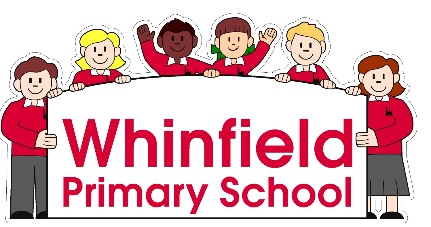 Whinfield Primary School  Pupil Premium Strategy Statement 2019-20Summary informationSummary informationSummary informationSummary informationSummary informationSummary informationSchoolWhinfield Primary SchoolWhinfield Primary SchoolWhinfield Primary SchoolWhinfield Primary SchoolWhinfield Primary SchoolAcademic Year2019-20Total PP budget financial year 2019-20£ 149160 + (LAC & Service £25500) Total £174660Date of most recent PP ReviewSeptember 2019Total number of pupils549Number of pupils eligible for PP94 PP - 11 LAC – 16 ServiceDate for next internal review of this strategyJuly 2020Current attainment Current attainment Current attainment July 201922 Pupils eligible for PP 62 Pupils not eligible for PP  % achieving in reading, writing and maths 57%68%progress in reading -2.00-0.40progress in writing -0.99+0.71progress in maths -1.59+1.01Barriers to future attainment (for pupils eligible for PP, including high ability)Barriers to future attainment (for pupils eligible for PP, including high ability)Barriers to future attainment (for pupils eligible for PP, including high ability)Barriers to future attainment (for pupils eligible for PP, including high ability)Barriers to future attainment (for pupils eligible for PP, including high ability)Barriers to future attainment (for pupils eligible for PP, including high ability)Barriers to future attainment (for pupils eligible for PP, including high ability) In-school barriers (issues to be addressed in school, such as poor oral language skills) In-school barriers (issues to be addressed in school, such as poor oral language skills) In-school barriers (issues to be addressed in school, such as poor oral language skills) In-school barriers (issues to be addressed in school, such as poor oral language skills) In-school barriers (issues to be addressed in school, such as poor oral language skills) In-school barriers (issues to be addressed in school, such as poor oral language skills) In-school barriers (issues to be addressed in school, such as poor oral language skills)Retention of informationHigher expectation of all pupilsSpecialist knowledge and interventions Social & Emotional needsIndividual needsIndividual circumstancesMental health Hearing difficultiesSpeech & language difficultyPhysical & movement difficulties Financial constraintsVisual impairment DyslexiaDyspraxiaConcentration difficultiesHearing difficultiesSpeech & language difficultyPhysical & movement difficulties Financial constraintsVisual impairment DyslexiaDyspraxiaConcentration difficultiesAutismADHDSEND Confidence building Fear of failure / Ability to take risksSocial & Emotional difficultiesCo-operation RespectEmpathyAutismADHDSEND Confidence building Fear of failure / Ability to take risksSocial & Emotional difficultiesCo-operation RespectEmpathyExternal barriers (issues which also require action outside school, such as low attendance rates)External barriers (issues which also require action outside school, such as low attendance rates)External barriers (issues which also require action outside school, such as low attendance rates)External barriers (issues which also require action outside school, such as low attendance rates)External barriers (issues which also require action outside school, such as low attendance rates)D. D. Financial Attendance Family circumstancesDigital world – routines and structureFinancial Attendance Family circumstancesDigital world – routines and structureFinancial Attendance Family circumstancesDigital world – routines and structureFinancial Attendance Family circumstancesDigital world – routines and structureFinancial Attendance Family circumstancesDigital world – routines and structureDesired outcomes Desired outcomes Desired outcomes Desired outcomes Desired outcomes Desired outcomes Desired outcomes and how they will be measuredDesired outcomes and how they will be measuredDesired outcomes and how they will be measuredSuccess criteria Success criteria All Year 6 pupils making good or better progressAll Year 6 pupils making good or better progressAll Year 6 pupils making good or better progressInternal data & External resultsInternal data & External resultsConsistent quality first teaching across the schoolConsistent quality first teaching across the schoolConsistent quality first teaching across the schoolMore children achieving greater progressMore children achieving greater progressEffective confident practitionersEffective confident practitionersEffective confident practitionersPGCE successful completionTailored CPD impacts on all staff to achieve good progress for all pupilsPGCE successful completionTailored CPD impacts on all staff to achieve good progress for all pupilsAll pupils receive appropriate interventions as requiredAll pupils receive appropriate interventions as requiredAll pupils receive appropriate interventions as requiredAll pupils make good progress from their individual starting points.All pupils make good progress from their individual starting points.All pupil individual attendance is above national expectationAll pupil individual attendance is above national expectationAll pupil individual attendance is above national expectationPupils in school daily to achieve.Pupils in school daily to achieve.Equality of opportunityEquality of opportunityEquality of opportunityALL pupils given opportunities to achieveALL pupils given opportunities to achievePlanned expenditure Planned expenditure Planned expenditure Planned expenditure Planned expenditure Planned expenditure Academic year 19 - 20The three headings below enable schools to demonstrate how they are using the pupil premium to improve classroom pedagogy, provide targeted support and support whole school strategies. The three headings below enable schools to demonstrate how they are using the pupil premium to improve classroom pedagogy, provide targeted support and support whole school strategies. The three headings below enable schools to demonstrate how they are using the pupil premium to improve classroom pedagogy, provide targeted support and support whole school strategies. The three headings below enable schools to demonstrate how they are using the pupil premium to improve classroom pedagogy, provide targeted support and support whole school strategies. The three headings below enable schools to demonstrate how they are using the pupil premium to improve classroom pedagogy, provide targeted support and support whole school strategies. The three headings below enable schools to demonstrate how they are using the pupil premium to improve classroom pedagogy, provide targeted support and support whole school strategies. Quality of teaching for allQuality of teaching for allQuality of teaching for allQuality of teaching for allQuality of teaching for allQuality of teaching for allDesired outcomeChosen action / approachWhat is the evidence and rationale for this choice?How will you ensure it is implemented well?Staff leadWhen will you review implementation?All year 6 pupils making good or better progress Additional maths/English teaching in Year 6 on a daily basis – 4 classes each morningAnalysis of internal data and prior attainment Pupil progress meetingsLesson ObservationsWork ScrutinyData AnalysisHT/DHTHalf termlyConsistent quality first teaching across the school Support for all teaching staff in teaching and learningPupil ProgressAnalysis of internal dataLesson ObservationsCPDIndividual supportPupil ProgressHT/DHT’sHalf TermlyEffective confident practitioners developedPGCE mentorStatutory requirement Monitoring by Carmel of all support givenDHTHalf -TermlyAll pupils receive appropriate interventions as required Advice and guidance for all staffAdditional staff in certain year groupsTo ensure all pupils make good progress from their individual starting pointsTracking dataLesson ObservationsWith CPDThrough TA Performance Management Monitoring the effectiveness of interventionsSENCOHalf Termly Targeted supportTargeted supportTargeted supportTargeted supportTargeted supportTargeted supportDesired outcomeChosen action/approachWhat is the evidence and rationale for this choice?How will you ensure it is implemented well?Staff leadWhen will you review implementation?Consistent quality first teaching across the schoolSupport for all teaching staff in teaching and learningPupil ProgressAnalysis of internal dataIndividual supportModerationAnalysis of dataDHT’sWeeklyAll pupils making good progress from their individual starting pointsAdditional 1:1/small group support across the school – targeted supportAnalysis of internal dataAdvice from external agencies regarding individual needs Daily assessment proceduresIndividual pupil supportSENCOWeeklyAll pupil individual attendance is above national expectation Attendance MonitoringChildren in school to participate in targeted support therefore make accelerated progress SENCO trackingLA supportFines issuedSENCODailyALL pupils have the opportunity to make good progressContinuation of Nurture Room for key pupils in KS2Pupils who need additional support as identified by EHC plans access this 5 mornings each week in a small Nurture group taught by a teacher and TA.SENCO trackingPupil ProgressSENCOWeeklyOther approachesOther approachesOther approachesOther approachesOther approachesOther approachesDesired outcomeChosen action/approachWhat is the evidence and rationale for this choice?How will you ensure it is implemented well?Staff leadWhen will you review implementation?Equality of opportunitySubsidised Residential Activities Individual resources Developing Social & Emotional Resilience through extracurricular activitiesAdvice from SENCO & external agencies regarding individual needs SENCO trackingSENCOHalf TermlyEquality of opportunityCAMHSEd PsychS&LOT services Therapeutic counsellingAdvice from SENCO & external agencies regarding individual needs SENCO TrackingSENCOHalf TermlyGood mental health/Equality of opportunityWhole school approach:Mindful MondayDaily mindful activitiesParents participating in Mindful homework termly5 staff have completed Mental Health First Aid CourseChildren increased resilience and positivity enables them to make good progress and improve attendance Part of whole school development planPHSCE leadHalf termlyTrained support to improve positive mental healthELSAThere will be a trained TA in both Key Stage.They will have the knowledge and skill to plan and deliver individualised and small group programmes to vulnerable childrenRegular monitoringELSA get half termly supervision from Ed Psch services.KMHalf TermlyParents are supported with parentingCognitive Behaviour Therapy Parenting GroupReduction of anxietyImproved attendanceMonthly by SENCO and CAHMS workerKMTermlyReview of expenditure Review of expenditure Review of expenditure Review of expenditure Previous Academic Year 18 - 19Previous Academic Year 18 - 19Quality of teaching for allQuality of teaching for allQuality of teaching for allQuality of teaching for allDesired outcomeChosen action/approachEstimated impact: Did you meet the success criteria? Include impact on pupils not eligible for PP, if appropriate.Lessons learned (and whether you will continue with this approach)Disadvantaged pupils progress increases Additional teaching in Year 6 on a daily basisYes the gap narrowed compared to the previous year We will continue with this approach but the target group will change as indicated through the internal analysis of data Consistent quality first teaching across the schoolDHT Support for all teaching staff in teaching and learningDHT Systems in place enabled staff to be upskilled Quality CPD and early intervention from DHT are effective Effective confident practitionersYesHigh Quality and effective practitioners in schoolQuality support and CPD from DHT are effectiveSystems and support in place are recognised externally to be effectiveAll pupils receive appropriate interventions as requiredAdvice and guidance for all staffSome families and children benefitted from the interventions, however at times external factors impacted on outcomes.Further development of individual tracking grids to be updated ready to start Sept. 2019Targeted supportTargeted supportTargeted supportTargeted supportDesired outcomeChosen action/approachEstimated impact: Did you meet the success criteria? Include impact on pupils not eligible for PP, if appropriate.Lessons learned (and whether you will continue with this approach)Individual support is effective. Nurture Room well establishedGood progress was evidenced by these pupils as well as increased confidence.Parental feedback was very positive.Nurture provision will continue.Consistent quality first teaching across the schoolSupport for all teaching staff in teaching and learningSystems in place enable staff to be upskilled Quality CPD and early intervention from DHT’s are effective All pupils making good progress form their individual starting pointsAdditional 1:1/small group support across the school – targeted supportProgress across the school was variable.TA Performance Management to further develop individual skillsImplementation of new SIMS TA tracking / SENCO monitoring SENCO Full time without teaching commitment All pupil individual attendance is above national expectation Attendance MonitoringSuccess was variable with individual families and circumstances however attendance remains in line with national average.Monitoring systems are effective however holiday fines do not have the desired impact.Other schools not fining for holidaysOther approachesOther approachesOther approachesOther approachesDesired outcomeChosen action/approachEstimated impact: Did you meet the success criteria? Include impact on pupils not eligible for PP, if appropriate.Lessons learned (and whether you will continue with this approach)Equality of opportunitySubsidised Residential Activities Individual resources Pupils developed social & Emotional Resilience through extracurricular activitiesAdvice from SENCO & external agencies regarding individual needs enabled pupils to access resources required Systems offer effective provision and will continue.Equality of opportunityCAMHSEd PsychS&LOT services TherapeuticCounsellingAdvice from SENCO & external agencies regarding individual needs enabled pupils to access the resources they required Systems offer effective provision and will continue.Additional detailIn this section you can annex or refer to additional information which you have used to inform the statement above.Our full strategy document can be found online at: www.aschool.sch.uk 